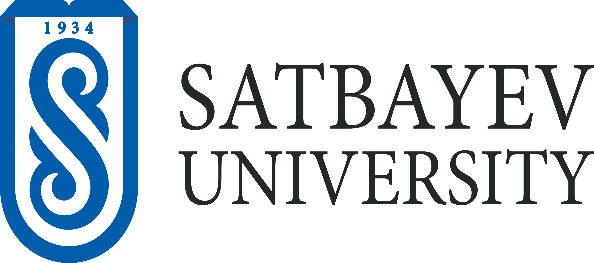 Логистика бойынша I Халықаралық олимпиадаға қатысуғаӨТІНІМ Кері байланыстарБарлық сұрақтар бойынша мына мекен-жайға хабарласыңыз:Алматы қ., 050013, Сәтпаев к-сі, 22а,Бас оқу ғимараты (БОҒ),Байтұрсынов к-сі жағынан, каб. 401, 403, 410Олимпиада үйлестірушісі: Болатқызы Салтанат, e-mail: s.bolatkyzy@satbayev.universityтелефон: 8-707-769-60-77, WhatsApp: 8-705-769-60-7781Команда ұсынатын оқу орны (толық атауы)2Топ мүшелері туралы мәлімет2.11 қатысушыТегіАтыӘкесінің атыМамандық/бағыт, курс2.22 қатысушыТегіАтыӘкесінің атыМамандық/бағыт, курс3Жетекші туралы мәліметТегіАтыӘкесінің атыҒылыми дәрежесі, атағыҚызметіБайланыс ақпараты (телефон, e-mail) 4ЖОО-ның мекен-жайы, телефоны/факсы, e-mail